 FUNDACION CATALINA DE MARÍALICEO SAGRADO CORAZÓN- COPIAPÓ62 AÑOS, 1949 – 2020                                                           TRABAJO PLASTICO                                                                 1° MEDIOS Objetivo: Expresar ideas, emociones y sentimientos a partir de un texto literario.Se desarrolla la habilidad de expresión, comunicación y creación.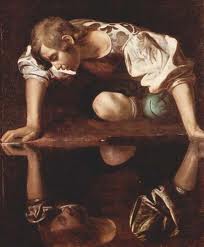 “El reflejo Oscar Wilde (1854-1900) Cuando murió Narciso todas las flores de los campos quedaron desoladas y solicitaron al río gotas de agua para llorarlo. –¡Oh! –les respondió el río– aun cuando todas mis gotas de agua se convirtieran en lágrimas, no tendría suficientes para llorar yo mismo a Narciso: yo lo amaba. –¡Oh! –prosiguieron las flores de los campos– ¿Cómo no ibas a  amar a Narciso? Era hermoso. –¿Era hermoso?- preguntó el río. -¿Y quién mejor que tú para saberlo? –dijeron las flores–. Todos los días se inclinaba sobre tu ribazo, contemplaba en tus aguas su belleza–Si yo lo amaba– respondió el río– es porque, cuando se inclinaba sobre mí, veía yo en sus ojos el reflejo de mis aguas”. Para facilitar el trabajo creativo  en cuanto al contenido, conteste las siguientes preguntas en relación al texto:  › ¿Qué imágenes sugiere lo  leído del texto? › ¿Cómo describes el paisaje enunciado en la lectura? › ¿Qué tonalidades o matices se pueden distinguir en la lectura   leída? › ¿Qué sensación térmica produce el contenido del texto en su totalidad? › ¿Cómo te imaginas los distintos paisajes del texto leído? › ¿Qué recursos y/o tratamiento técnico/plástico te gustaría usar para el registro de tus percepciones del texto?  › ¿Cuáles son las imágenes de lo leído que te gustaría desarrollar en una producción plástica? › ¿Qué formas y gamas cromáticas nos hacen recordar? › ¿Qué texturas nos parecen adecuadas a lo expresado en el texto?Después de contestar las preguntas manos a la obra: Crear una composición plástica en hoja de block mediana ocupando todos los materiales y técnicas que se te ocurran, sacarle foto al trabajo ,enviarlo con nombre y curso al correo domelendezs@gmail.com   PAUTA DE EVALUACIÓN                                                                                                      TOTAL    70indicadoresPtje máximoPtje obtenidoEntiende la importancia cultural de las obras literarias, relacionándolas con las artes visuales, en la expresión y la creación de su trabajo.10Descubre y propone  sentidos en torno a los temas planteados en el texto, plasmando  formas, colores y textura20Comprende y valora los textos literarios como fuente de inspiración visual aplicando diversos materiales y técnicas20   Desarrolla la imaginación considerando la lectura como fuente para la expresión del color, formas, ﬁguras, espacios, texturas, naturaleza, entre otros.20